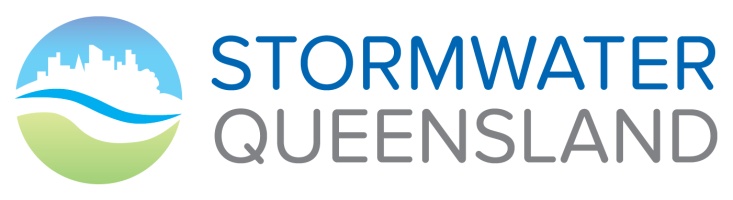 position descriptionpresident
position description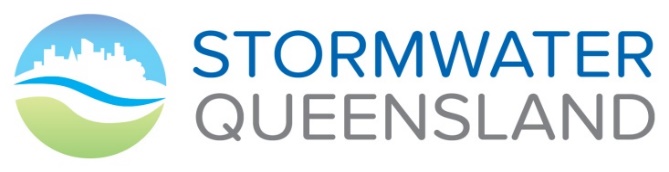 vice presidentposition descriptiontreasurerposition descriptionsecretary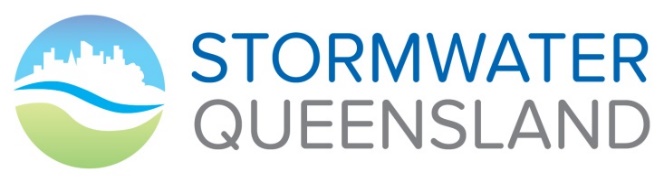 position descriptionmanagement committee memberGovernanceProvide leadership to the organisationEnsure, in partnership with the Management Committee, that the organisation’s objectives, goals and mission are being followedEnsure, in partnership with the Management Committee, that the organisation develops in the appropriate directionComply with the Rules and policies of the organisationEnsure, in partnership with the Management Committee, that the organisation operates in an ethically, environmentally, and socially responsible fashionPlanningProduce, in partnership with the Management Committee, a Strategic Plan for the organisationPlanningEnsure, in partnership with the Management Committee, the regular review and development of the Strategic PlanMeetingsChair the Management Committee meetingsWith the Secretary, prepare the agenda in advance of the meetingsReport to the Annual General Meeting on the activities of the organisationAdmin & Mgmt Manage the business of the Management CommitteeServe on Management Committee sub-committeesAssign, in partnership with the Management Committee, administrative duties to Management Committee members and sub-committeesPersonally carry out administrative duties as assignedEnsure the harmony of Management Committee deliberationsMediaServe as spokesperson for the organisation as appropriatePromotionPromote the organisation within the industry as opportunities ariseRepresentationRepresent the Management Committee at external meetings, forums etcLegal & EthicalAvoid making any improper use of their position in the organisation so as to gain any material advantage for themselves, or for any other person, or to the detriment of the organisationLegal & EthicalAvoid making any improper use of any information acquired by virtue of their position in the organisation so as to gain any material advantage for themselves, or for any other person, or to the detriment of the organisationLegal & EthicalIf they have any direct or indirect material personal interest in any contract with the organisation, inform the Management Committee immediatelyLegal & EthicalIf they have any non-material personal conflict of interest in any matter before the Management Committee, or believe that the perception of such a conflict might arise, inform the Management Committee immediately and follow the Management Committee’s rulings as to proper procedure Ensure, with the Secretary, that all legal requirements are metAt all times conduct Management Committee business politely and with consideration for others, without ill feeling, improper bias, or personal animusFinanceWith the Treasurer, ensure the organisation’s financial control procedures are adequate and that risk management strategies are in placeOther dutiesAs requiredTime Commitment8 hours per weekGovernanceProvide leadership to the organization in the absence of the PresidentEnsure, in partnership with the President, that the organisation’s objectives, goals and mission are being followedEnsure, in partnership with the President, that the organisation develops in the appropriate directionComply with the Rules and policies of the organisationEnsure, in partnership with the President, that the organisation operates in an ethically, environmentally, and socially responsible fashionPlanningProduce, in partnership with the President, a Strategic Plan for the organisationPlanningEnsure, in partnership with the President, the regular review and development of the Strategic PlanMeetingsChair the Management Committee meetings in the absence of the PresidentAdministrative & ManagementServe on Management Committee sub-committeesAssign, in partnership with the President, administrative duties to Management Committee members and sub-committeesPersonally carry out administrative duties as assignedEnsure the harmony of Management Committee deliberationsMediaServe as spokesperson for the organisation as appropriate in the absence of the PresidentPromotionPromote the organisation within the industry as opportunities ariseRepresentationRepresent the Management Committee at external meetings, forums etcLegal & EthicalAvoid making any improper use of their position in the organisation so as to gain any material advantage for themselves, or for any other person, or to the detriment of the organisationLegal & EthicalAvoid making any improper use of any information acquired by virtue of their position in the organisation so as to gain any material advantage for themselves, or for any other person, or to the detriment of the organisationLegal & EthicalIf they have any direct or indirect material personal interest in any contract with the organisation, inform the Management Committee immediatelyLegal & EthicalIf they have any non-material personal conflict of interest in any matter before the Management Committee, or believe that the perception of such a conflict might arise, inform the Management Committee immediately and follow the Management Committee’s rulings as to proper procedure Legal & EthicalAt all times conduct Management Committee business politely and with consideration for others, without ill feeling, improper bias, or personal animusOther dutiesAs requiredTime Commitment4 hours per weekGovernanceEnsure that the Management Committee maintains the degree of financial literacy necessary to conduct the business of the organisationGovernanceComply with the Rules and policies of the organisationGovernanceAdvise the Management Committee on matters of finance MeetingsReport to the Management Committee at each meeting on the financial situation of the organisationReport to the Management Committee at each meeting on variances from the approved budget With the Secretary, place any necessary financial items on the Management Committee agenda in advance of the meetingReport to the Annual General Meeting on the financial situation of the organisationAdministrative & ManagementPersonally carry out financial duties as assigned.Serve on Management Committee sub-committeesLiaise with the Secretary in relation to the maintenance of the books of the organisationWith the Secretary, ensure the organisation’s financial records are adequate, protected, backed up, and accessible.FinanceEnsure the organisation’s financial control procedures are adequate and that appropriate safeguards against fraud are in placeEnsure that risk management strategies, including appropriate insurances, are in placeEnsure the organizations account signatories with the bank are currentSign-off, with one other office bearer, all accounts for paymentOversee the organisation’s investment strategy and report to the Management CommitteePrepare the Budget for the coming yearReview income and expenditure against the budget on a continuous basisLegal & EthicalAvoid making any improper use of their position in the organisation so as to gain any material advantage for themselves, or for any other person, or to the detriment of the organisationLegal & EthicalAvoid making any improper use of any information acquired by virtue of their position in the organisation so as to gain any material advantage for themselves, or for any other person, or to the detriment of the organisationLegal & EthicalIf they have any direct or indirect material personal interest in any contract with the organisation, inform the Management Committee immediatelyLegal & EthicalIf they have any non-material personal conflict of interest in any matter before the Management Committee, or believe that the perception of such a conflict might arise, inform the Management Committee immediately and follow the Management Committee’s rulings as to proper procedure Legal & EthicalEnsure the organisation’s compliance with all applicable tax arrangementsLegal & EthicalAt all times conduct Management Committee business politely and with consideration for others, without ill feeling, improper bias, or personal animusPromotionPromote the organisation within the industry as opportunities ariseRepresentationRepresent the Management Committee at external meetings, forums etcOther dutiesAs requiredTime Commitment4 hours per weekGovernanceEnsure the preparation and adoption of appropriate Management Committee policies GovernanceComply with the Rules and policies of the organizationPlanningProduce, in partnership with the Management Committee, a Marketing Plan for the organizationPlanningEnsure, in partnership with the Management Committee, the regular review and development of the Marketing PlanMeetingsEnsure that a venue is booked for Management Committee meetingsMeetingsLiaise with the Chair for agenda items for each Management Committee meetingMeetingsEnsure that the Management Committee meeting papers are distributed before each meetingAdmin & Mgmt Serve on Management Committee sub-committeesMaintain the organisation’s presence on Social MediaEnsure that a Register of Members is maintainedEnsure the procedures for the admission of new members Manage the nomination process for the Management CommitteeManage the arrangements for the Annual General MeetingLiaise with relevant regulators (Qld Office of Fair Trading)Personally carry out administrative duties as assigned by the Chair PromotionPromote the organisation within the industry as opportunities ariseRepresentationRepresent the Management Committee at external meetings, forums etcLegal & EthicalEnsure the keeping the Common Seal of the organisationLegal & EthicalAt all times conduct Management Committee business politely and with consideration for others, without ill feeling, improper bias, or personal animusLegal & EthicalAvoid making any improper use of their position in the organisation so as to gain any material advantage for themselves, or for any other person, or to the detriment of the organisationLegal & EthicalAvoid making any improper use of any information acquired by virtue of their position in the organisation so as to gain any material advantage for themselves, or for any other person, or to the detriment of the organisationLegal & EthicalIf they have any direct or indirect material personal interest in any contract with the organisation, inform the Management Committee immediatelyLegal & EthicalIf they have any non-material personal conflict of interest in any matter before the Management Committee, or believe that the perception of such a conflict might arise, inform the Management Committee immediately and follow the Management Committee’s rulings as to proper procedure Other dutiesAs requiredTime Commitment15GeneralOn being elected to the Management Committee, familiarise yourself with the organisation’s Rules and responsibilities of the positionGovernanceConsider, debate, and vote on issues before the Management Committee on the basis of the best interests of the organisation onlyGovernanceComply with the Rules and policiess of the organisationPlanningReview and approve the organisation’s Strategic Plan, and other consequential arrangements (Business Plan, Marketing Plan, etc)MeetingsAttend all meetings, or, if absolutely unavoidable, apologise in advance for absence. If submitting an apology, then also nominate a proxy for the meeting.When Management Committee papers are circulated in advance of the meeting, read papers and consider issues before the meetingContribute to the discussion and resolution of issues at meetings and otherwise as appropriateAdministrative & ManagementServe on Management Committee sub-committeesAdministrative & ManagementUndertake administrative duties as requiredAdministrative & ManagementUnderstand the organisation’s finances (including solvency)MediaMake comments to the media only when approved by the Management CommitteePromotionPromote the organisation within the industry as opportunities ariseLegal & EthicalAvoid making any improper use of their position in the organisation so as to gain any material advantage for themselves, or for any other person, or to the detriment of the organisationLegal & EthicalAvoid making any improper use of any information acquired by virtue of their position in the organisation so as to gain any material advantage for themselves, or for any other person, or to the detriment of the organisationLegal & EthicalIf they have any direct or indirect material personal interest in any contract with the organisation, inform the Management Committee immediatelyLegal & EthicalIf they have any non-material personal conflict of interest in any matter before the Management Committee, or believe that the perception of such a conflict might arise, inform the Management Committee immediately and follow the Management Committee’s rulings as to proper procedure Legal & EthicalAt all times conduct Management Committee business politely and with consideration for others, without ill feeling, improper bias, or personal animus Time Commitment4 hours per week